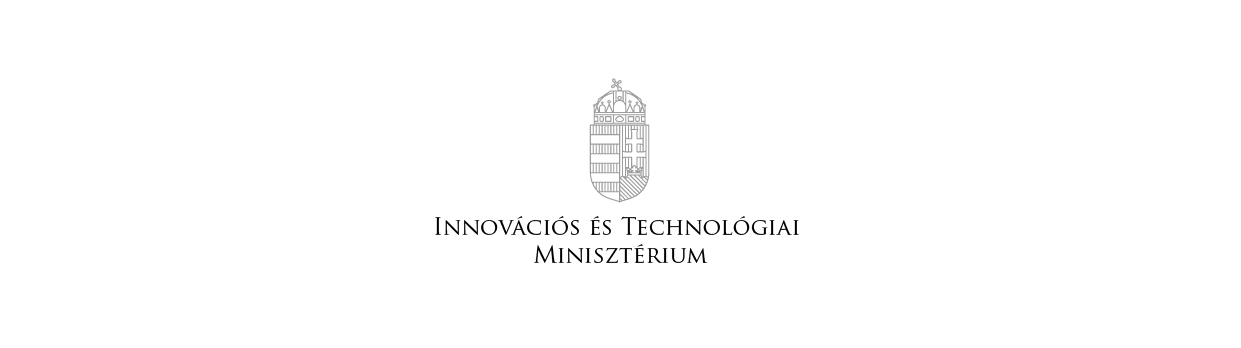 KÖZÚTI GÉPJÁRMŰ-KÖZLEKEDÉSI HATÓSÁGI FŐOSZTÁLYADATLAPKözúti járművezetői vizsgabiztosi névjegyzékbe vételi eljáráshoz 1.) Név: 	2.) Születési név: 	3.) Születési hely: 	4.) Születési dátum: 	5.) Anyja születési neve: 	6.) Lakcím: 	7.) Értesítési cím: 	8.) Telefonszám: 	9.) E-mail cím: 	10.) Iskolai végzettség: 	11.) Iskolai végzettséget igazoló okmány száma: 	12.) Vizsgabiztosi oklevél száma: 	 kelte: 	13.) Vezetői engedély száma: 	 érvényes kategóriák: 		Eü. alk. érvényességi ideje: 	 év 	 hó 	 nap14.) Sikeres vizsga dátuma: 	15.) BÜNTETŐJOGI FELELŐSSÉGEM TUDATÁBAN KIJELENTEM, HOGY A FENTI ADATOK A VALÓSÁGNAK MEGFELELNEK.Kérem a felvételemet a közúti járművezetői vizsgabiztosi névjegyzékbe.Kelt: 	, 	 év 	 hó 	 napkérelmező aláírása15.) A fenti adatokat az okmányok alapján ellenőriztem.Kelt: 	, 	 év 	 hó 	 napügyintéző aláírásaMellékletek:érvényes vezetői engedély	személyi igazolvány	lakcímet igazoló hatósági igazolvány	tevékenységi engedély díjának befizetését igazoló bizonylat	biztonsági ellenőrzés és üzemeltetési ismeretek oklevél	vizsgabiztosi oklevél(ek)	felsőfokú végzettség esetén:felsőfokú iskolai végzettséget igazoló oklevél	legalább kétéves szakoktatói gyakorlat igazolása 	középiskolai érettségi esetén:középfokú iskolai végzettséget igazoló oklevél	legalább ötéves szakoktatói gyakorlat igazolása 	egyéb: 	eredetivel megegyező másolatai.